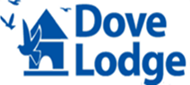 Dove Lodge Community Resource CentreSecurity Pass Application formPlease email your photo and this form to Bookings@dove-lodge.org.uk.Your photograph should be current  and against a light, plain background with yourself facing the camera.Please note: Security Passes are issued to individuals only and are not transferable; these must be worn at all times whilst you are on-site at Dove Lodge.A replacement card due to loss will incur a replacement fee of £10.00.By applying for a security pass, you are also consenting to have your details used by Mailchimp to update you on Dove Lodge news and urgent operational building matters.The Security Pass should be returned when the cardholder leaves your organisation, and an email notification sent to security@dove-lodge.org.uk so that the card can be cancelled.First NameSurnameEmail AddressMobile numberCar Registration (for meeting room hires only)OrganisationJob TitleStart dateManager’s name (if applicable)Organisation email Telephone numberAccess level (times outside this by agreement with Director)Regular Dove Opening hours 8 am to 9 pm Monday to FridayWeekday 8 am to 6 pm only inside doorOther times, by agreement with MJC